Двенадцатое заседание пятого созываРЕШЕНИЕ 24 мая 2021 года №57О внесении изменений в Положение о муниципальном контроле за использованием и охраной недр при добыче общераспространенных полезных ископаемых, а также при строительстве подземных сооружений, не связанных с добычей полезных ископаемых на территории сельского поселения Мурсалимкинский сельсовет муниципального района Салаватский район Республики Башкортостан, утвержденное Решением Совета сельского поселения Мурсалимкинский сельсовет от 18.12.2020 № 36Рассмотрев экспертное заключение Государственного комитета Республики Башкортостан по делам юстиции, в соответствии с Федеральным законом от 06.10.2003 № 131-ФЗ «Об общих принципах организации местного самоуправления в Российской Федерации», Федеральным законом от 26.12.2008 № 294-ФЗ «О защите прав юридических лиц и индивидуальных предпринимателей при осуществлении государственного контроля (надзора) и муниципального контроля», Совет сельского поселения Мурсалимкинский сельсоветРЕШИЛ:1. Внести в Положение о муниципальном контроле за использованием и охраной недр при добыче общераспространенных полезных ископаемых, а также при строительстве подземных сооружений, не связанных с добычей полезных ископаемых на территории сельского поселения Мурсалимкинский сельсовет муниципального района Салаватский район Республики Башкортостан, утвержденное Решением Совета сельского поселения Мурсалимкинский сельсовет от 18.12.2020 № 36 (далее – Положение) следующие изменения:1.1. Пункт 1.2. раздела 1 Положения изложить в новой редакции:«1.2. Задачей муниципального контроля за использованием и охраной участков недр является обеспечение соблюдения пользователями участков недр (далее - недропользователи) требований законодательства в области использования участков недр, расположенных на территории поселения.»;1.2. Пункт 3.9. раздела 3 Положения изложить в новой редакции:«3.9. Основанием для проведения внеплановой проверки является:1) истечение срока исполнения юридическим лицом, индивидуальным предпринимателем  ранее выданного предписания об устранении выявленного нарушения обязательных требований и (или) требований, установленных муниципальными правовыми актами;1.1) поступление в администрацию СП Мурсалимкинский сельсовет МР Салаватский район РБ заявления от юридического лица или индивидуального предпринимателя о предоставлении правового статуса, специального разрешения (лицензии) на право осуществления отдельных видов деятельности или разрешения (согласования) на осуществление иных юридически значимых действий, если проведение соответствующей внеплановой проверки юридического лица, индивидуального предпринимателя предусмотрено правилами предоставления правового статуса, специального разрешения (лицензии), выдачи разрешения (согласования);2) мотивированное представление должностного лица администрации СП Мурсалимкинский сельсовет МР Салаватский район РБ по результатам анализа результатов мероприятий по контролю без взаимодействия с юридическими лицами, индивидуальными предпринимателями, рассмотрения или предварительной проверки поступивших в администрацию СП Мурсалимкинский сельсовет МР Салаватский район РБ обращений и заявлений граждан, в том числе индивидуальных предпринимателей, юридических лиц, информации от органов государственной власти, органов местного самоуправления, из средств массовой информации о следующих фактах:а) возникновение угрозы причинения вреда жизни, здоровью граждан, вреда животным, растениям, окружающей среде, объектам культурного наследия (памятникам истории и культуры) народов Российской Федерации, музейным предметам и музейным коллекциям, включенным в состав Музейного фонда Российской Федерации, особо ценным, в том числе уникальным, документам Архивного фонда Российской Федерации, документам, имеющим особое историческое, научное, культурное значение, входящим в состав национального библиотечного фонда, безопасности государства, а также угрозы чрезвычайных ситуаций природного и техногенного характера;б) причинение вреда жизни, здоровью граждан, вреда животным, растениям, окружающей среде, объектам культурного наследия (памятникам истории и культуры) народов Российской Федерации, музейным предметам и музейным коллекциям, включенным в состав Музейного фонда Российской Федерации, особо ценным, в том числе уникальным, документам Архивного фонда Российской Федерации, документам, имеющим особое историческое, научное, культурное значение, входящим в состав национального библиотечного фонда, безопасности государства, а также возникновение чрезвычайных ситуаций природного и техногенного характера.»;1.3. Абзац третий пункта 3.11. раздела 3 Положения изложить в новой редакции:«В случае, если в результате деятельности юридического лица, индивидуального предпринимателя причинен или причиняется вред жизни, здоровью граждан, вред животным, растениям, окружающей среде, объектам культурного наследия (памятникам истории и культуры) народов Российской Федерации, музейным предметам и музейным коллекциям, включенным в состав Музейного фонда Российской Федерации, особо ценным, в том числе уникальным, документам Архивного фонда Российской Федерации, документам, имеющим особое историческое, научное, культурное значение, входящим в состав национального библиотечного фонда, безопасности государства, а также возникли или могут возникнуть чрезвычайные ситуации природного и техногенного характера, предварительное уведомление юридических лиц, индивидуальных предпринимателей о начале проведения внеплановой выездной проверки не требуется.»;1.4. Абзац четвертый пункта 3.11. раздела 3 Положения признать утратившим силу;1.5. Пункт 4.2. раздела 4 Положения изложить в новой редакции:«4.2. В процессе проведения документарной проверки инспекторами, осуществляющими муниципальный контроль, в первую очередь рассматриваются документы юридического лица, индивидуального предпринимателя,  имеющиеся в распоряжении органа муниципального контроля, в том числе уведомления о начале осуществления отдельных видов предпринимательской деятельности, представленные в порядке, установленном статьей 8 Федерального закона от 26.12.2018 № 294-ФЗ «О защите прав юридических лиц и индивидуальных предпринимателей при осуществлении государственного контроля (надзора) и муниципального контроля», акты предыдущих проверок, материалы рассмотрения дел об административных правонарушениях и иные документы о результатах осуществленных в отношении этих юридического лица, индивидуального предпринимателя муниципального контроля.»;1.6. Пункт 4.4. раздела 4 Положения изложить в новой редакции:«4.4. В случае если достоверность сведений, содержащихся в документах, имеющихся в распоряжении инспекторов, вызывает обоснованные сомнения либо эти сведения не позволяют оценить исполнение юридическим лицом, индивидуальным предпринимателем  обязательных требований законодательства или требований, установленных муниципальными правовыми актами  в сфере использования и охраны недр при добыче общераспространенных полезных ископаемых, а также при строительстве подземных сооружений, не связанных с добычей полезных ископаемых, муниципальные инспекторы, осуществляющие муниципальный контроль, направляют в адрес юридического лица, индивидуального предпринимателя мотивированный запрос с требованием представить иные необходимые для рассмотрения в ходе проведения документарной проверки документы. К запросу прилагается заверенная печатью копия распоряжения администрации СП Мурсалимкинский сельсовет МР Салаватский район РБ о проведении проверки либо его заместителя о проведении документарной проверки.»;1.7. Пункт 4.8. раздела 4 Положения изложить в новой редакции:«4.8. Предметом выездной проверки являются содержащиеся в документах недропользователя сведения, а также соответствие их работников, состояние используемых при осуществлении деятельности территорий, зданий, строений, сооружений, помещений, оборудования, подобных объектов, транспортных средств, производимые и реализуемые юридическим лицом, индивидуальным предпринимателем товары (выполняемая работа, предоставляемые услуги) и принимаемые ими меры по исполнению обязательных требований и требований, установленных муниципальными правовыми актами.»;1.8. Пункт 4.12. раздела 4 Положения изложить в новой редакции:«4.12. Недропользователь или его уполномоченный представитель обязаны предоставить должностным лицам органа муниципального контроля, проводящим выездную проверку, возможность ознакомиться с документами, связанными с целями, задачами и предметом выездной проверки, в случае, если выездной проверке не предшествовало проведение документарной проверки, а также обеспечить доступ проводящих выездную проверку должностных лиц и участвующих в выездной проверке экспертов, представителей экспертных организаций на территорию, в используемые юридическим лицом, индивидуальным предпринимателем при осуществлении деятельности здания, строения, сооружения, помещения, к используемым юридическими лицами, индивидуальными предпринимателями оборудованию, подобным объектам, транспортным средствам и перевозимым ими грузам.»;1.9. Абзац шестой пункта 5.1. раздела 5 Положения изложить в новой редакции:«- фамилии, имена, отчества и должности инспекторов, осуществляющих муниципальный контроль или инспекторов, проводивших проверку;»;1.10. Абзац девятый пункта 5.1. раздела 5 Положения изложить в новой редакции:«- сведения о результатах проверки, в том числе о выявленных нарушениях обязательных требований и требований, установленных муниципальными правовыми актами,  в сфере рационального использования и охраны недр, об их характере и о лицах, допустивших указанные нарушения;»;1.11. Абзац одиннадцатый пункта 5.1. раздела 5 Положения изложить в новой редакции:«- подпись инспектора, осуществляющего муниципальный контроль или инспектора проводившего проверку.»;1.12. Абзац первый и второй пункта 5.4. раздела 5 Положения изложить в новой редакции:«5.4. В случае выявления при проведении проверки недропользователем нарушений обязательных требований, или требований, установленных муниципальными правовыми актами, муниципальные инспекторы, проводившие проверку, в пределах полномочий, предусмотренных законодательством Российской Федерации,  обязаны:1) выдать предписание недропользователю об устранении выявленных нарушений с указанием сроков их устранения и (или) о проведении мероприятий по предотвращению причинения вреда жизни, здоровью людей, вреда животным, растениям, окружающей среде, объектам культурного наследия (памятникам истории и культуры) народов Российской Федерации, музейным предметам и музейным коллекциям, включенным в состав Музейного фонда Российской Федерации, особо ценным, в том числе уникальным, документам Архивного фонда Российской Федерации, документам, имеющим особое историческое, научное, культурное значение, входящим в состав национального библиотечного фонда, безопасности государства, имуществу физических и юридических лиц, государственному или муниципальному имуществу, предупреждению возникновения чрезвычайных ситуаций природного и техногенного характера, а также других мероприятий, предусмотренных федеральными законами.»;1.13.  Пункт 6.3. раздела 6 Положения дополнить новыми абзацами следующего содержания:«- проверять выполнение требований, установленных нормативными правовыми актами органов исполнительной власти СССР и РСФСР, а также выполнение требований нормативных документов, обязательность применения которых не предусмотрена законодательством Российской Федерации;- проверять выполнение обязательных требований и требований, установленных муниципальными правовыми актами, не опубликованными в установленном законодательством Российской Федерации порядке.».2. Настоящее решение разместить на официальном сайте Администрации сельского поселения Мурсалимкинский сельсовет муниципального района Салаватский район Республики Башкортостан по адресу: http://mursalimkino.su 3. Данное решение вступает в силу со дня его принятия.4. Контроль над исполнением данного решения возложить на постоянную комиссию Совета по развитию предпринимательства, земельным вопросам, благоустройству и экологии.Глава сельского поселения                                     А.А. Муфлиханов                  БАШКОРТОСТАН РЕСПУБЛИКАҺЫСАЛАУАТ РАЙОНЫ МУНИЦИПАЛЬ РАЙОНЫНЫҢМӨРСӘЛИМ АУЫЛ СОВЕТЫ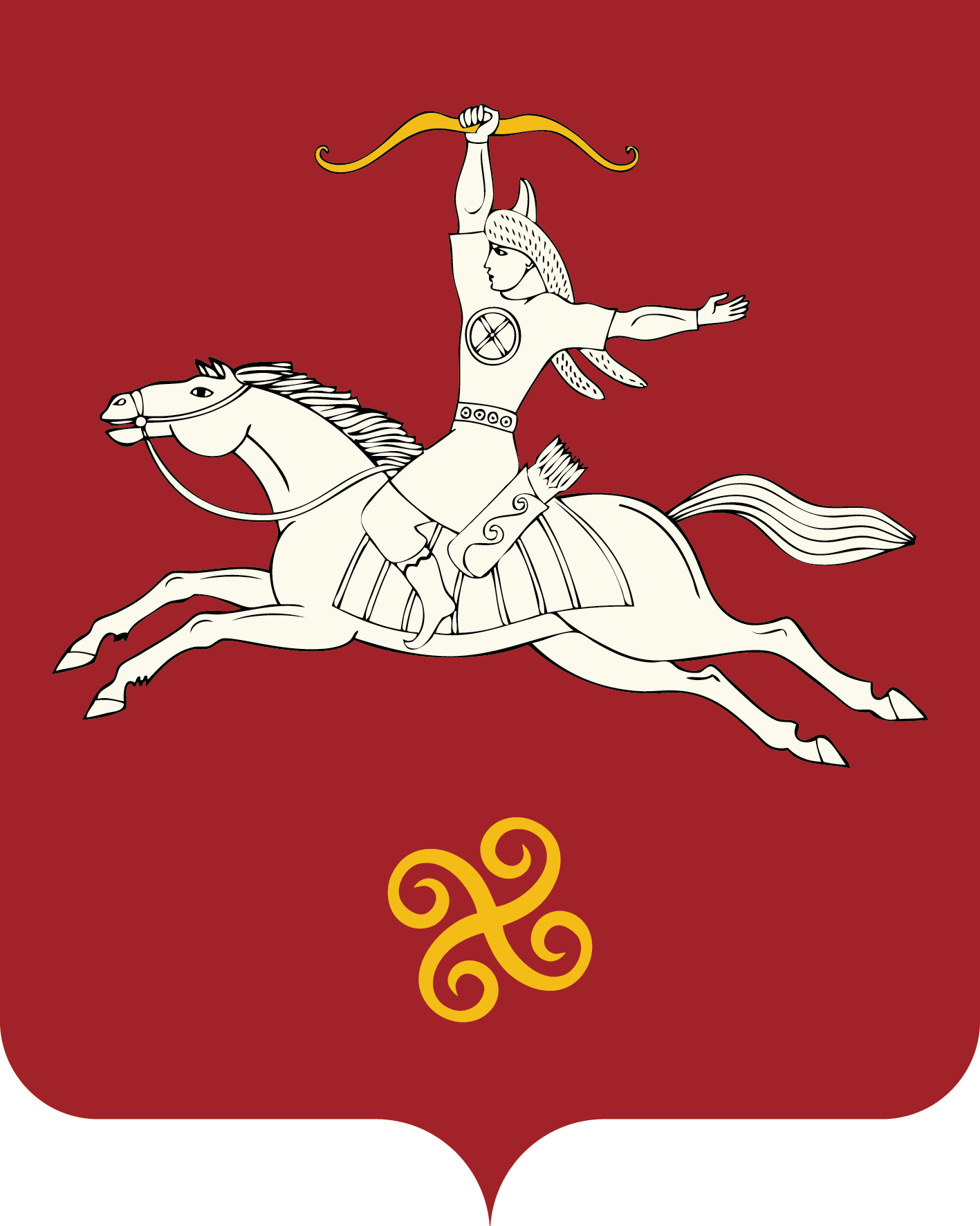 РЕСПУБЛИКА БАШКОРТОСТАНСОВЕТ СЕЛЬСКОГО ПОСЕЛЕНИЯ МУРСАЛИМКИНСКИЙ СЕЛЬСОВЕТМУНИЦИПАЛЬНОГО РАЙОНАСАЛАВАТСКИЙ РАЙОН Төзөлөш  урамы, 15 йорт, Мөрсәлим ауылы, 452485тел. (34777) 2-43-32, 2-43-65              ул. Строительная , д 15 ,           с. Мурсалимкино,  452485  тел. (34777) 2-43-32, 2-43-65